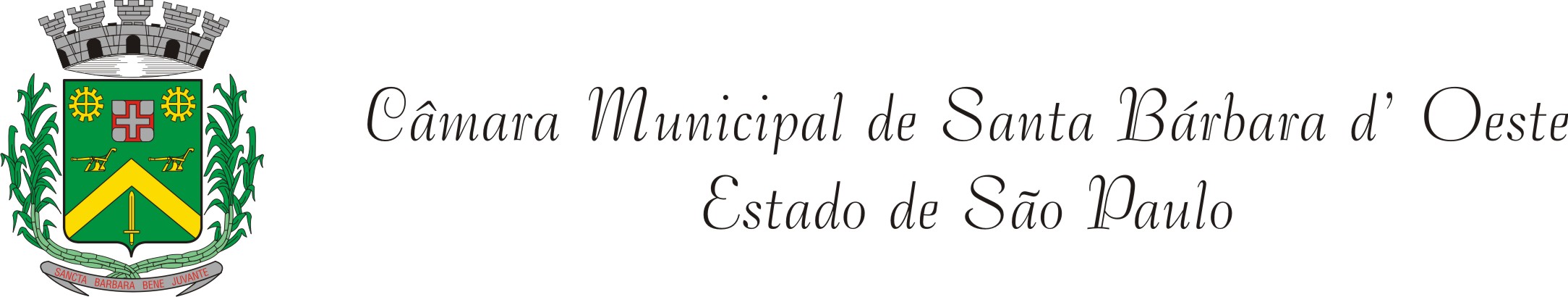 INDICAÇÃO Nº      1957      /12“Construção de lombada na Rua João da Silva Cristóvão na altura do nº 398, no Bairro Sta Rita de Cássia”. “INDICA ao Senhor Prefeito Municipal, na forma regimental, determinar ao setor competente que proceda a construção de lombada na Rua João da Silva Cristóvão, altura do nº 398, Bairro Sta Rita de Cássia  d’Oeste.Justificativa:Moradores da Rua João da Silva Cristóvão abordaram esse Vereador solicitando providências referentes à construção de uma lombada na altura do nº 398. Segundo eles a Rua é bastante movimentada, e por não possuir nenhum tipo de redutor de velocidade é considerada pelos moradores como muito perigosa, principalmente nos horários de pico que coincidem com o horário de saída das crianças das escolas. Plenário “Dr. Tancredo Neves”, em 20 de Novembro de 2012.DUCIMAR DE JESUS CARDOSO“Kadu Garçom”-Vereador-